РАСПИСАНИЕ ЗАНЯТИЙ ДЛЯ   4 «А»  КЛАССА Урок ВремяСпособПредметТема урокаРесурсДомашнее заданиеПятница 24.04.202019.00 – 9.30 С помощью ЭОРОкруж. мирМы граждане РоссииПросмотреть материал по ссылке https://youtu.be/H1Qm75SfiP4 Прочитать страницы учебника 101-104Прочитать ПроПро222 тыс. подписчиковСмотр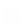 Ответить письменно на вопрос 3 (проверь себя ) на странице 104Пятница 24.04.202029.50 – 10.20 Он-лайн подключениеРусский языкПравописание безударных суффиксов в глаголах прошедшего времениВ вайбере(весь класс)В случае отсутствия связи просмотреть материал по ссылкеhttps://youtu.be/U_syYrOLsgEВыполнить упражнение 233 на странице 111 Выполнить упражнение 234 на странице 111Пятница 24.04.2020310.40 – 11.10Самостоятельная работаЛитер. чтениеГ.Х.Андерсен РусалочкаПрочитать  страницы 172-179 (до слов Но вот она очутилась на скользкой лесной поляне)Составить синквейн про Русалочку.Пятница 24.04.2020ЗАВТРАК 11.10 – 11.40 ЗАВТРАК 11.10 – 11.40 ЗАВТРАК 11.10 – 11.40 Пятница 24.04.2020411.40 – 12.10 С помощью ЭОРИзоСопереживание-великая сила искусства.Просмотреть материал по ссылкеhttps://youtu.be/EvJbPGcOHa0Доделать работу